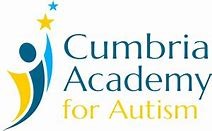  Cumbria Academy for Autism – Maths Overview BadgersWeek 1Week 2Week 2Week 3Week 3Week 4Week 4Week 5Week 6Week 7Week 8Week 9Week 9Week 10Week 11Week 11Week 12AutumnAlgebraic ThinkingAlgebraic ThinkingAlgebraic ThinkingAlgebraic ThinkingAlgebraic ThinkingAlgebraic ThinkingAlgebraic ThinkingAlgebraic ThinkingAlgebraic ThinkingPlace Value and ProportionPlace Value and ProportionPlace Value and ProportionPlace Value and ProportionPlace Value and ProportionPlace Value and ProportionPlace Value and ProportionPlace Value and ProportionPlace Value and ProportionAutumnSequencesSequencesUnderstand and Use Algebraic NotationUnderstand and Use Algebraic NotationUnderstand and Use Algebraic NotationUnderstand and Use Algebraic NotationEquality and EquivalenceEquality and EquivalenceEquality and EquivalencePlace Value and Ordering Integers and DecimalsPlace Value and Ordering Integers and DecimalsPlace Value and Ordering Integers and DecimalsPlace Value and Ordering Integers and DecimalsFraction, Decimal and Percentage EquivalenceFraction, Decimal and Percentage EquivalenceFraction, Decimal and Percentage EquivalenceFraction, Decimal and Percentage EquivalenceFraction, Decimal and Percentage EquivalenceSpringApplications of NumberApplications of NumberApplications of NumberApplications of NumberApplications of NumberApplications of NumberApplications of NumberApplications of NumberApplications of NumberDirected NumberDirected NumberDirected NumberDirected NumberFractional ThinkingFractional ThinkingFractional ThinkingFractional ThinkingFractional ThinkingSpringSolving Problems with Addition and SubtractionSolving Problems with Addition and SubtractionSolving Problems with Multiplication and DivisionSolving Problems with Multiplication and DivisionSolving Problems with Multiplication and DivisionSolving Problems with Multiplication and DivisionSolving Problems with Multiplication and DivisionSolving Problems with Multiplication and DivisionFractions and  Percentages of AmountsOperations and Equations with Directed NumberOperations and Equations with Directed NumberOperations and Equations with Directed NumberOperations and Equations with Directed NumberAddition and Subtraction of Fractions.Addition and Subtraction of Fractions.Addition and Subtraction of Fractions.Addition and Subtraction of Fractions.Addition and Subtraction of Fractions.SummerLines and AnglesLines and AnglesLines and AnglesLines and AnglesLines and AnglesLines and AnglesLines and AnglesLines and AnglesLines and AnglesReasoning with NumberReasoning with NumberReasoning with NumberReasoning with NumberReasoning with NumberReasoning with NumberReasoning with NumberReasoning with NumberReasoning with NumberSummerConstructing, Measuring and Using Geometric Notation.Constructing, Measuring and Using Geometric Notation.Constructing, Measuring and Using Geometric Notation.Constructing, Measuring and Using Geometric Notation.Developing Geometric ReasoningDeveloping Geometric ReasoningDeveloping Geometric ReasoningDeveloping Geometric ReasoningDeveloping Geometric ReasoningDeveloping Number Sense.Developing Number Sense.Developing Number Sense.Sets and ProbabilitySets and ProbabilitySets and ProbabilityPrime Numbers and ProofPrime Numbers and ProofPrime Numbers and Proof